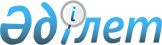 О внесении изменений в решение маслихата от 2 сентября 2010 года № 294 "Об определении размера и порядка оказания жилищной помощи"
					
			Утративший силу
			
			
		
					Решение маслихата Карабалыкского района Костанайской области от 15 октября 2012 года № 65. Зарегистрировано Департаментом юстиции Костанайской области 24 октября 2012 года № 3852. Утратило силу решением маслихата Карабалыкского района Костанайской области от 31 октября 2014 года № 283

      Сноска. Утратило силу решением маслихата Карабалыкского района Костанайской области от 31.10.2014 № 283 (вводится в действие по истечении десяти календарных дней после дня его первого официального опубликования).      В соответствии со статьей 6 Закона Республики Казахстан от 23 января 2001 года "О местном государственном управлении и самоуправлении в Республике Казахстан", статьей 97 Закона Республики Казахстан от 16 апреля 1997 года "О жилищных отношениях", Карабалыкский районный маслихат РЕШИЛ:



      1. Внести в решение Карабалыкского районного маслихата "Об определении размера и порядка оказания жилищной помощи" от 2 сентября 2010 года № 294, (зарегистрировано в Реестре государственной регистрации нормативных правовых актов за номером 9-12-145, опубликовано 21 октября 2010 года в районной газете "Айна") следующие изменения:



      в приложении к указанному решению маслихата:



      пункт 1 главы 1 изложить в новой редакции:

      "1. Жилищная помощь предоставляется за счет средств местного бюджета малообеспеченным семьям (гражданам) постоянно проживающим в Карабалыкском районе на оплату:

      расходов на содержание жилого дома (жилого здания) семьям (гражданам), проживающим в приватизированных жилых помещениях (квартирах) или являющимся нанимателями (поднанимателями) жилых помещений (квартир) в государственном жилищном фонде;

      потребления коммунальных услуг семьям и услуг связи в части увеличения абонентской платы за телефон, подключенный к сети телекоммуникаций, семьям (гражданам), являющимся собственниками или нанимателями (поднанимателями) жилища;

      арендной платы за пользование жилищем, арендованным местным исполнительным органом в частном жилищном фонде;

      стоимости однофазного счетчика электрической энергии с классом точности не ниже 1 с дифференцированным учетом и контролем расхода электроэнергии по времени суток проживающим в приватизированных жилых помещениях (квартирах), индивидуальном жилом доме.

      Жилищная помощь оказывается по предъявленным поставщиками счетам на оплату коммунальных услуг на содержание жилого дома (жилого здания), согласно смете, определяющей размер ежемесячных и целевых взносов, на содержание жилого дома (жилого здания), а также по предъявленному поставщиком счету на оплату стоимости однофазного счетчика электрической энергии с классом точности не ниже 1 с дифференцированным учетом и контролем расхода электроэнергии по времени суток, устанавливаемого взамен однофазного счетчика электрической энергии с классом точности 2,5, находящегося в использовании в приватизированных жилых помещениях (квартирах), индивидуальном жилом доме.

      Расходы малообеспеченных семей (граждан), принимаемые к исчислению жилищной помощи, определяются как сумма расходов по каждому из вышеуказанных направлений.

      Жилищная помощь определяется как разница между суммой оплаты расходов на содержание жилого дома (жилого здания), потребление коммунальных услуг и услуг связи в части увеличения абонентской платы за телефон, подключенный к сети телекоммуникаций, арендной платы за пользование жилищем, арендованным местным исполнительным органом в частном жилищном фонде, стоимости однофазного счетчика электрической энергии с классом точности не ниже 1 с дифференцированным учетом и контролем расхода электроэнергии по времени суток проживающим в приватизированных жилых помещениях (квартирах), индивидуальном жилом доме в пределах норм и предельно-допустимого уровня расходов семьи (граждан) на эти цели.";



      пункт 22 главы 3 изложить в новой редакции:

      "22. Выплата жилищной помощи осуществляется уполномоченным органом по заявлению получателей жилищной помощи через банки второго уровня, на банковские счета получателя жилищной помощи, поставщиков услуг, органов управления объектов кондоминиума.".



      2. Настоящее решение вводится в действие по истечении десяти календарных дней после дня его первого официального опубликования.      Председатель внеочередной сессии           А. Утешов      Секретарь районного маслихата              А. Тюлюбаев      СОГЛАСОВАНО      Начальник

      государственного учреждения

      "Отдел занятости и социальных программ

      акимата Карабалыкского района"

      ____________ Т.Салмина
					© 2012. РГП на ПХВ «Институт законодательства и правовой информации Республики Казахстан» Министерства юстиции Республики Казахстан
				